	Genève, le 8 septembre 2015Madame, Monsieur,1	J'ai l'honneur de vous informer que la Telecommunications Industry Association (TIA) et l'Union internationale des télécommunications (UIT) organiseront une réunion de la Collaboration sur les normes de communication pour les systèmes de transport intelligents (ITS), le 7 décembre 2015 (après-midi) et un atelier sur le thème "Comment les communications transformeront les véhicules et les transports", le 8 décembre 2015.Les deux manifestations auront lieu au siège de la TIA (1320 North Courthouse Road, Suite 200, Arlington, VA 22201, voir la localisation: http://www.tiaonline.org/about/contact-us), à Arlington, en Virginie (Etats-Unis).La réunion débutera à 14 heures le 7 décembre 2015. L'enregistrement des participants débutera à 13 h 30.2	La participation est ouverte aux Etats Membres, aux Membres de Secteur et aux Associés de l'UIT ainsi qu'aux établissements universitaires participant aux travaux de l'UIT et à toute personne issue d'un pays Membre de l'UIT. Il peut s'agir de personnes qui sont aussi membres d'organisations internationales, régionales ou nationales. La participation à l'atelier et à la réunion de la Collaboration sur les normes de communication pour les systèmes ITS est gratuite. Aucune bourse ne sera accordée.3	Les systèmes de transport intelligents (ITS) et de conduite automatisée sont en passe d'être largement commercialisés et acceptés par le marché. L'automatisation très poussée – avant-dernière étape avant la conduite entièrement automatisée – devrait apparaître sur les routes d'ici à 2020, ouvrant ainsi de vastes perspectives à l'amélioration de la sécurité routière, à la diminution des encombrements et des émissions polluantes, et à l'élargissement de l'accès à la mobilité individuelle.Le 7 décembre 2015 (après-midi), les participants à la réunion de la Collaboration sur les normes de communication pour les systèmes ITS examineront la situation de la normalisation dans ce domaine et envisageront les étapes à venir.Le 8 décembre 2015, les participants à l'atelier international examineront les progrès réalisés dans le domaine des communications à bord de véhicules, sous les angles de la technologie, de l'économie et de la réglementation. Des sessions seront consacrées à des thèmes tels que les communications à bord de véhicules, la sécurité, l'intégration des dispositifs nomades dans les véhicules et les nouvelles applications et nouveaux services et modèles économiques rendus possibles par les communications à bord de véhicules.Ces manifestations sont principalement destinées aux personnes suivantes: représentants des gouvernements, décideurs et régulateurs; techniciens et décideurs chez les constructeurs automobiles, équipementiers, fournisseurs, opérateurs de réseau et prestataires de services, analystes et analystes de marché, spécialistes techniques de la normalisation et membres du public intéressés.4	Un projet de programme de la réunion et de l'atelier sera affiché sur le site web de l'UIT à l'adresse suivante: http://www.itu.int/en/ITU-T/extcoop/cits/Pages/201512.aspx. Ce site web sera actualisé à mesure que parviendront des informations nouvelles ou modifiées. Les participants sont priés de consulter régulièrement le site pour prendre connaissance des dernières informations. 5	Des informations générales pour les participants (chambres d'hôtel, transports et formalités de visa) peuvent être consultées sur le site web de l'UIT: http://www.itu.int/en/ITU-T/extcoop/cits/Pages/201512.aspx. On trouvera une liste d'hôtels sur ce même site web. Il est conseillé aux participants de réserver leurs chambres dès que possible.6	Afin de permettre à la TIA et à l'UIT de prendre les dispositions nécessaires concernant l'organisation de la réunion et de l'atelier, je vous saurais gré de bien vouloir vous inscrire au moyen du formulaire en ligne (http://www.itu.int/en/ITU-T/extcoop/cits/Pages/201512.aspx) dès que possible, et au plus tard le 29 novembre 2015. Veuillez noter que l'inscription préalable des participants aux ateliers se fait exclusivement en ligne. Les participants pourront s'inscrire sur place le jour de la réunion.Il sera possible de participer à distance à la réunion. Des instructions à ce sujet seront communiquées aux participants inscrits.7	Je vous rappelle que, pour les ressortissants de certains pays, l'entrée et le séjour, quelle qu'en soit la durée, aux Etats-Unis sont soumis à l'obtention d'un visa. Ce visa doit être obtenu auprès de la représentation des Etats-Unis (ambassade ou consulat) dans votre pays ou, à défaut, dans le pays le plus proche de votre pays de départ. Les participants qui ont besoin d'une lettre d'invitation de l'organisme hôte pour faciliter l'obtention de leur visa sont invités à se reporter au site web de l'UIT: http://www.itu.int/en/ITU-T/extcoop/cits/Pages/201512.aspx pour obtenir des informations détaillées. Nous vous rappelons que la délivrance du visa peut prendre un certain temps et vous recommandons d'adresser votre demande le plus tôt possible, et en tout état de cause, avant le 1er novembre 2015.
Veuillez agréer, Madame, Monsieur, l'assurance de ma considération distinguée.Chaesub Lee
Directeur du Bureau de la normalisation
des télécommunications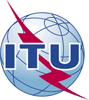 Union internationale des télécommunicationsBureau de la Normalisation des TélécommunicationsUnion internationale des télécommunicationsBureau de la Normalisation des Télécommunications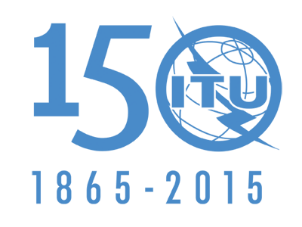 Réf.:Contact:
Tél.:
Fax:
E-mail:Circulaire TSB 168TSB Workshops/M.A.Martin Adolph+41 22 730 6828 
+41 22 730 5853
tsbsworkshops@itu.int-	Aux administrations des Etats Membres de l'Union;-	Aux Membres du Secteur UIT-T;-	Aux Associés de l'UIT-T;-	Aux établissements universitaires participant aux travaux de l'UITCopie:-	Aux Présidents et Vice-Présidents des Commissions d'études de l'UIT-T;-	Au Directeur du Bureau de développement des télécommunications;-	Au Directeur du Bureau des radiocommunications;-	Au Directeur du Bureau régional de l'UIT pour les Amériques, à Brasilia;-   Aux Chefs des Bureaux de zone de l'UIT au Honduras, au Chili et à la BarbadeObjet:Réunion de la Collaboration sur les normes de communication pour les systèmes de transport intelligents (Arlington, Virginie, 7 décembre 2015 (après-midi))Comment les communications transformeront les véhicules et les transports – 
Atelier sur les communications à bord des véhicules et la conduite automatisée (Arlington, Virginie, 8 décembre 2015)